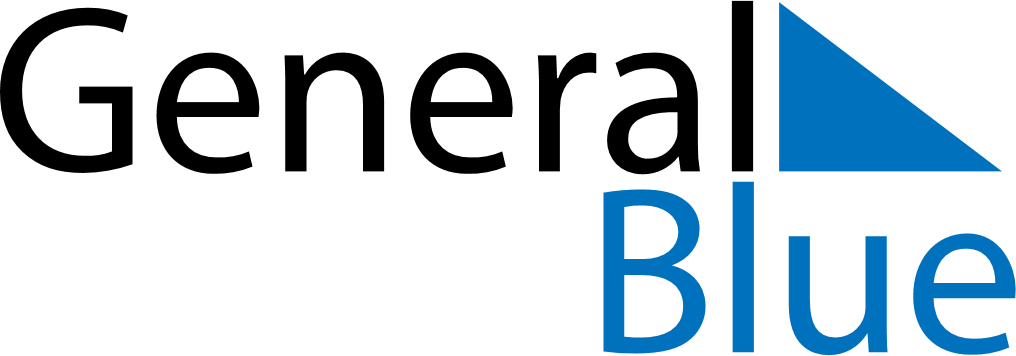 Weekly CalendarJune 13, 2027 - June 19, 2027Weekly CalendarJune 13, 2027 - June 19, 2027Weekly CalendarJune 13, 2027 - June 19, 2027Weekly CalendarJune 13, 2027 - June 19, 2027Weekly CalendarJune 13, 2027 - June 19, 2027Weekly CalendarJune 13, 2027 - June 19, 2027SundayJun 13MondayJun 14MondayJun 14TuesdayJun 15WednesdayJun 16ThursdayJun 17FridayJun 18SaturdayJun 196 AM7 AM8 AM9 AM10 AM11 AM12 PM1 PM2 PM3 PM4 PM5 PM6 PM